Organizatorzy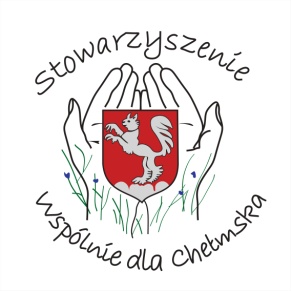 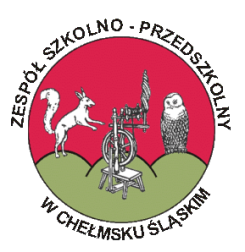 Stowarzyszenie ,,Wspólnie dla Chełmska”Zespół Szkolno-Przedszkolny w Chełmsku ŚląskimPółkolonia z wycieczkami26 czerwca – 1 lipca 2023 r.koszt – 300 zł, wiek uczestników  7 – 14 lat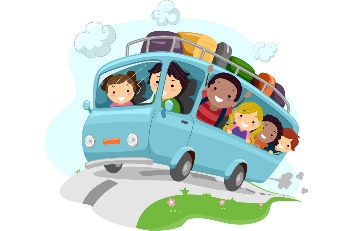 w tym: śniadanie, obiad, deser, koszt wycieczek3 wycieczki autokarowe-gry, zabawy i konkursy, wycieczki piesze, ognisko z atrakcjami, warsztaty kulinarne, na zakończenie Festyn dla zdrowiaZgłoszenia wraz z kartą zgłoszenia prosimy składać osobiście przez rodzica/opiekuna                                   do sekretariatu szkoły do 13 czerwca 2023 r. /do godz. 15.00/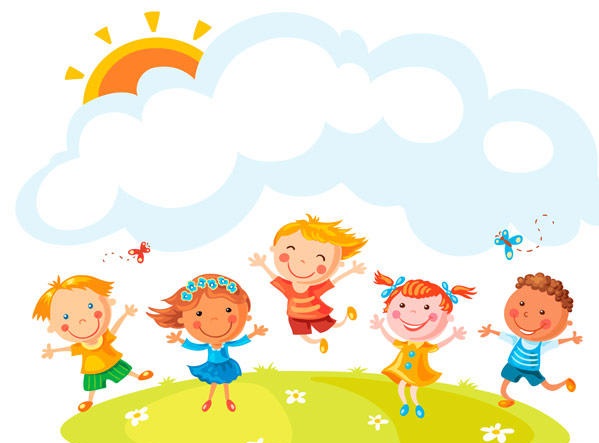 Ilość miejsc ogranczonaKarta zgłoszenia, regulamin na stronie szkoły: sp.chelmsko.eu lub w sekretariacie szkołyInformacje pod numerem:  75  74 22 116Dofinansowane ze środków zewnętrznych